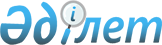 О переименовании улицы в селе ЖанаталапРешение акима села Жанаталап Бухар-Жырауского района Карагандинской области от 17 февраля 2023 года № 2. Зарегистрировано Департаментом юстиции Карагандинской области 23 февраля 2023 года № 6365-09
      Руководствуясь подпунктом 4) статьи 14 Закона Республики Казахстан "Об административно - территориальном устройстве Республики Казахстан", Законом Республики Казахстан "О местном государственном управлении и самоуправлении в Республике Казахстан" и учитывая мнение жителей, аким села Жанаталап РЕШИЛ:
      1. Переименовать улицу Огородная – на улицу Бейбітшілік в селе Жанаталап.
      2. Контроль за исполнением данного решения оставляю за собой.
      3. Настоящее решение вводится в действие по истечении десяти календарных дней после дня его официального опубликования.
					© 2012. РГП на ПХВ «Институт законодательства и правовой информации Республики Казахстан» Министерства юстиции Республики Казахстан
				
      Аким села Жанаталап

А. Отынчиев
